 ДУМА КРАСНОСЕЛЬКУПСКОГО РАЙОНАРЕШЕНИЕ«25» декабря 2023 г.	                                                                           № 249с. КрасноселькупО внесении изменения в приложение № 1 к Положению о муниципальном земельном контроле на территории муниципального округа Красноселькупский районВ целях совершенствования организации деятельности Администрации Красноселькупского района, на основании Федерального закона от 06 октября 2003 № 131-ФЗ «Об общих принципах организации местного самоуправления в Российской Федерации», руководствуясь Уставом муниципального округа Красноселькупский район Ямало-Ненецкого автономного округа, Дума  Красноселькупского района решила:1. Утвердить прилагаемое изменение, которое вносится в приложение  № 1 к Положению о муниципальном земельном контроле на территории муниципального округа Красноселькупский район, утверждённому решением Думы Красноселькупского района от 22 августа 2023 года № 209 «Об утверждении Положения о муниципальном земельном контроле на территории муниципального округа Красноселькупский район».2. Опубликовать настоящее решение в газете «Северный край» и разместить на официальном сайте муниципального округа  Красноселькупский район Ямало-Ненецкого автономного округа. 3.  Настоящее решение вступает в силу с момента его опубликования.  Заместитель председателя Думы Красноселькупского района 					    А.Б. ПуртовГлава Красноселькупского района   					   Ю.В. Фишер                  Приложение                  УТВЕРЖДЕНО                  решением Думы                   Красноселькупского района                   от «25» декабря 2023г. № 249ИЗМЕНЕНИЕ, которое вносится в приложение № 1 к Положению о муниципальном земельном контроле на территории муниципального округа Красноселькупский район,  утверждённому решением Думы Красноселькупского района от 22 августа 2023 года № 209Пункт 3 Приложения № 1 «Перечень индикаторов риска нарушения обязательных требований в сфере муниципального земельного контроля на территории муниципального округа Красноселькупский район» изложить в следующей редакции:«3. Отсутствие объектов капитального строительства, ведения строительных работ, связанных с возведением объектов капитального строительства на земельном участке, предназначенном для жилищного или иного строительства, выявленное по результатам проведения контрольных мероприятий без взаимодействия с контролируемым лицом, в случае, если федеральным законом установлен срок использования такого земельного участка, сведения о котором содержатся в отделе архитектуры и градостроительства Администрации Красноселькупского района.».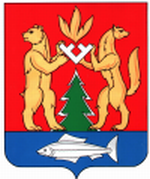 